      Thornwood Primary School Nursery Class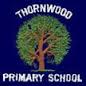       Session 2018-19 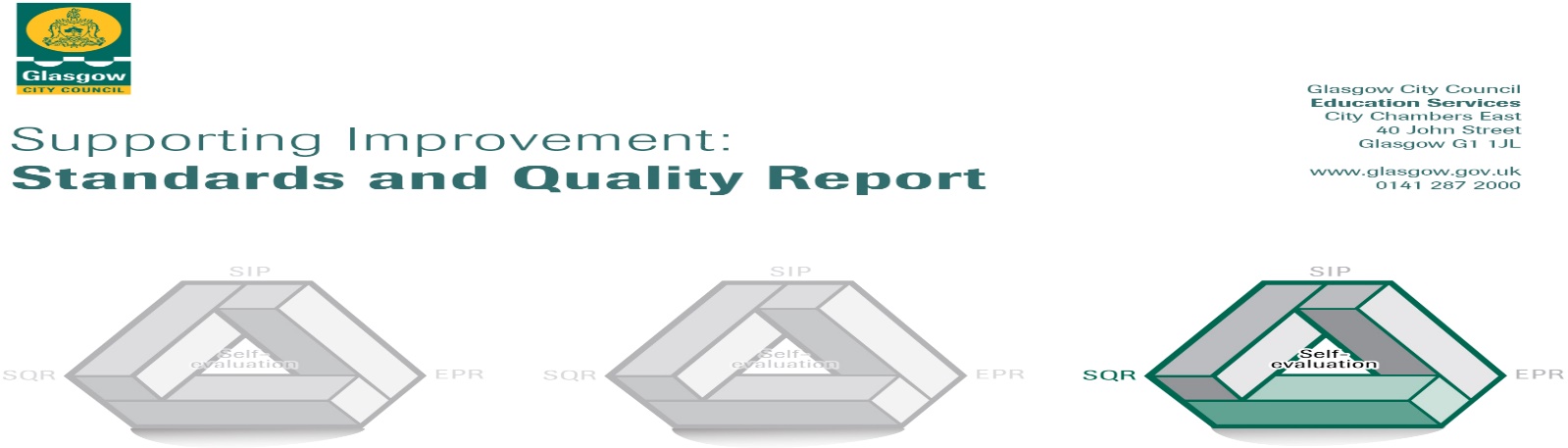 The summary report is provided for parents/careers and partners to outline our achievements this session and our priorities for next session. Throughout this session we have taken forward our priorities as detailed in our school improvement plan. Through our processes of self-evaluation, we have identified how we can improve outcomes for our children and young people.We would like to highlight the following improvements/achievements:The following improvements are linked to our School Improvement Plan.Curriculum and Pedagogy In Literacy we have:Trained staff in Literacy for All reading strategies.Trained staff in Glasgow Dyslexia Support strategies to support children with literacy difficulties. Promoted literacy across theestblishments through the First Minister’s Reading Challenge, focussed book weeks, assemblies, Thornwood’s Reading Challenge and introduced reading lunches.  Engaged with parents and carers of infant children in Read, Write Counts sessions.Provided targeted support for children with literacy needs.Purchased comprehension textbooks to further develop comprehension skills.In Numeracy we have:Continued to embed Glasgow Counts strategies across the school and shared these with parents and carers. Further developed financial education in collaboration with Debt Aware and children have taken on leadership roles as money mentors in the senior stages.Promoted Sumdog across the school. Further supported collaborative working as teachers have worked with colleagues from St. Blane’s, St. Mary’s and Whiteinch Primary Schools using the Lesson Study Approach to improve teaching and learning in numeracy and maths.In Health and Wellbeing we have:Introduced whole school and nursery daily tooth brushing.Promoted physical welling through the embedding of the Daily Mile across the school and nursery.  Embedded PATHS across the school and introduce the programme in the nursery.Embedded our values based approach to promoting positive behaviour.Organised a residential visit to Blairvadach for P.7 children.Promoted mental health awareness through a partnership with parents for Mental Health Awareness Day.Engaged with a range of partners and parents/ carers during Health Week.Promoted positive attitudes through Show Racism the Red Card Day.In Digital literacy we have:Appointed Digital Leaders in the school and nursery.Produced a Digital Literacy Plan.Trained staff in See Saw following the introduction of iPads for teachers.Language and Communication Friendly EnvironmentWe have continued to embed approaches to becoming a Language and Friendly Communication Establishment with a focus on our classroom environments.Developing PartnershipsWe have developed family learning opportunities within the curriculum to engage with parents and carers more widely.Supporting  LearnersNurture teacher has completed nurture training and attended additional courses to continue to develop skills.Be All You Can Be group have worked to develop confidence and have presented at assembly to the whole school and their parents.Other improvements and achievements that have enriched learning experiences across our school community include:A large number of sports clubs offered at breakfast time, lunchtime and after school. These have been offered for all stages and are well attended.P.7 children enjoyed kayaking at Pinkston Basin.Whole establishment STEM IDL topic and showcase to parents/carers.Extensive use of the local environment as a key focus for learning.Introduction of mater classes where children can choose what activities they want to participate in. This was supported by parent helpers.Children participated in enterprise activities to fundraise for Marie Curie, Go Yellow and Children in Need. Children and families donated to our local foodbank linked to our Harvest Tea.Road Safety training for all pupils. The Junior Road Safety Officers also undertook a survey and gave out leaflets to promote safe parking.Pupil choice is embedded in the curriculum and there was a successful pupil led week.Pupil digital leaders of learning were appointed following applications and interviews. The digital leaders provided training for younger pupils in ICT at lunchtimes.P7 Sports Captains were appointed. The Captains assisted with organising and implementing sports clubs. They also observed Physical Literacy sessions so they could help set up equipment each week for classes. The school achieved a Silver award in SportScotland Schools Sports Award. Establishment of a girls’ football team who have begun to participate in local friendly games.The boys football team has participated in a friendly league at Scotstoun and other local friendly games. The children had a wide range of trips and activities including visits to libraries, the police station, local businesses, Glasgow Science Centre as well as a wide range of sporting trips including tennis, football and basketball.All children participated in assemblies led by their class including Christmas, Easter, Diwali, Burns, Eid and St. Andrew’s Day.Bilingual children are well supported and settle well into classes. Senior children act as language ambassadors to support newly arrived bilingual children.Senior children enjoy acting as buddies.The parent council successfully organised well attended Easter and Halloween Discos and a Summer Fayre.The school held a family ceilidh which was very well attended by parents/carers and staff.Staff have undertaken a range of training throughout the session linked to the school improvement plan and their own identified continuing professional development needs. This includes:Here is what we plan to improve next year.Improve attainment through a range of approaches:Improved approaches to assessment, tracking and improved understanding of Benchmarks – the use of assessment evidence to plan next steps, analyse data to ensure interventions to raise attainment and to identify gaps more clearly across the school and nursery.New tracking system implemented with a focus on literacy, numeracy, H&WB and achievement.Use of digital technology to support assessment and achievement (Digital Literacy work with GIC).Moderation training and identification of moderation facilitator to support high quality learning and teaching and raising attainment MTV training in nursery, P1, P5 and P7. This will be rolled out to all staff to support high quality learning and teaching and raising attainment Further enhance and, through planning, ensure opportunities to apply skills in numeracy and literacy.Talking and listening overview has been developed and will be implemented to ensure a consistent approachCLoL focus will be writing, consistent high quality learning and teaching, interventions and resources. Embedding reading developments through the Lesson Study Approach.Tapestry training to develop leadership of the SLT and wider leadership team.Whole establishment revisit Vision Values and Aims.Procedures in place for teacher/pupil target setting across literacy, numeracy and H&WB. Developing increased involvement of children in their own learning. Involve children in identifying next steps in nursery.Well-being wheels have been introduced and will be continued into next session.Reviewed model of EAL support, working with EAL service to further develop good practice.Playful pedagogy to be developed in school and outdoor learning to be developed in the nursery class. Staff will attend training, network with others to observe good practice and read appropriate documents.Work towards language and communication friendly establishment status, linking with psychological service and speech and language therapy.Further develop learning journals to take account of increased digital opportunities by beginning to use seesaw. Ensure children in the school and nursery have access to journals and they are shared with parents and carers regularly.Introduce iPads to children and develop their use in the classroom and playrooms with a key focus on the Book Creator appSelf-evaluationDevelop a self-evaluation calendar for the school and nursery and involve all stakeholders in self-evaluation at key points in the session.Analyse and evaluate information gleaned from self-evaluation to ensure it leads to improvements.How can you find out more information about our school?Please contact us directly if you require further information or if you wish to comment on the report. The contact e-mail address is: headteacher@thornwood-pri.glasgow.sch.ukOur telephone number is: 0141 334 4271Our school address is: 11 Thornwood Avenue, Glasgow, G117QZ.Further information is available in: newsletters, the school website, and the school handbook  